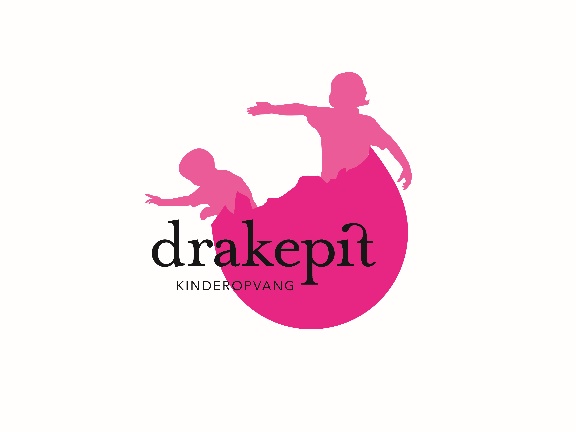 Facturatie- en incassomomenten Gastouderbureau Drakepit Er zijn iedere maand 3 facturatie – en incassomomenten: Ronde 1, 2 en 3. De incassotermijn is steeds 2 werkdagen na factuurdatum.Accorderen graag binnen enkele dagen nadat de gastouder de maandstaat heeft verstuurd! Maandstaten die de dag, voorafgaand aan de facturatieronde, zijn geaccordeerd, worden in die ronde meegenomen.Ronde 3 is de láátste facturatie –en incassoronde van betreffende maand! Maandstaten die op dat moment nog steeds niet geaccordeerd zijn, worden door Drakepit geforceerd geaccordeerd. Fouten in de geforceerd geaccordeerde maandstaten kunnen na overleg eventueel aangepast worden.Drakepit betaalt twee keer per week aan de gastouder uit; namelijk op dinsdag en donderdag. Op dinsdag:  de facturen die op donderdag t/m maandag zijn betaald. Op donderdag: de facturen die op dinsdag en woensdag zijn betaald.MaandwatRonde 1Ronde 2Ronde 3JanuariFacturatie op:Incasso bij ouders op:Betaling gastouders op:01-02-201805-02-201806-02-201808-02-201812-02-201813-02-201815-02-201819-02-201820-02-2018Februari Facturatie op:Incasso bij ouders op:Betaling gastouders op:01-03-201805-03-201806-03-201808-03-201812-03-201813-03-201815-03-201819-03-201820-03-2018MaartFacturatie op:Incasso bij ouders op:Betaling gastouders op:29-03-2018*03-04-2018 (dinsdag)*05-04-2018 (donderdag)05-04-201809-04-201810-04-201812-04-201816-04-201817-04-2018*Let op: i.v.m. 2e paasdag op 2-4-18 worden facturen van de 1e ronde op dinsdag geïncasseerd en op donderdag uitbetaald.April Facturatie op:Incasso bij ouders op:Betaling gastouders op:26-04-2018*02-05-201803-05-201803-05-201807-05-201808-05-2018*14-05-2018*16-05-2018*17-05-2018*Let op: aangepaste incasso – en facturatiedata i.v.m. koningsdag / 1 mei / hemelvaartMei Facturatie op:Incasso bij ouders op:Betaling gastouders op:31-05-201804-06-201805-06-201807-06-201811-06-201812-06-201814-06-201818-06-201819-06-2018